ＦＡＸ．０７４８－４６－３２８３参加申し込み用紙２月25日（土）の「かんちゃんの家交流会」の参加を申し込みます。　　　　　　　　　　　　　　　　　　　　　　　　　　　　　　２０１７年　　月　　　日　　　　　　代表の方のお名前　　　　　　　　　　　　　　　ご住所　　　　　　　　　　　　　　　　　　　　　　　　　　連絡先（電話）　　　　　　　　　　　　　　◇ご一緒に参加される場合お書きください。＊代金［　　　　　］円は当日に受付で支払います。　　お知らせ　「かんちゃんの小さな家　ホットルーム」この交流会は、「遊べる・学べる淡海子ども食堂（子どもたち一人ひとりが大切にされる居場所）」モデル事業として助成を受けています。子ども・親子の参加をお待ちしています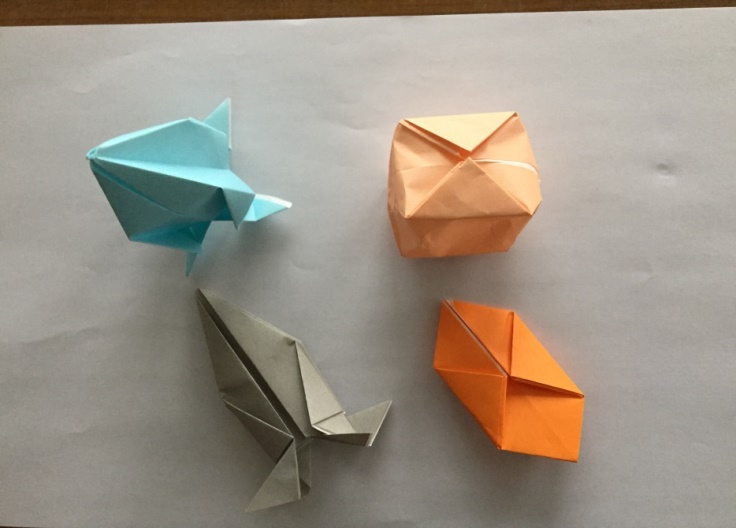 「遊べる・学べる淡海子ども食堂（子どもたち一人ひとりが大切にされる居場所）」モデル事業として助成を受けています。　２月２５日(土) １０：３０～１３：００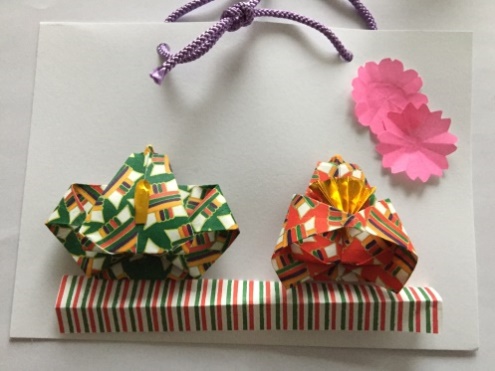 ◇会場　かんちゃんの小さな家　　（近江八幡市安土町常楽寺　安土駅から600ｍ）　　　　　　　　　　　　　　　　　　◇小さいお子様は保護者の方と同伴でお願いします。定員は、スタッフを除いて２０名程度です。前半　折り紙クラフトを楽しみませんか！飛ばせるとますます楽しくなるよ！ひなかざり・・・落ちついて作りたい方におすすめです♪後半　楽しいランチタイムと、みんなでお話しタイム(^^♪お昼は、地元の食材（すじ肉・八幡こんにゃく）を使ったお好み焼きを作りましょう♫※ボランティアの方を募っています!　子どもたちや参加者のサポート ・・・ 中学生・高校生・大学生の方食事関係の準備や運営のサポート ・・・ 一般の方事前に打ち合わせをさせていただきます。裏面の連絡先までお知らせください！！	お　名　前〇を付けてください参加費おとな・中学生・高校生小学生（　　）年・幼稚園（　　）才［　　　　］円おとな・中学生・高校生小学生（　　）年・幼稚園（　　）才［　　　　］円おとな・中学生・高校生小学生（　　）年・幼稚園（　　）才［　　　　］円第４回　３月２６日（日）　１０：３０～１３：００◇沖縄の食文化　タコライスをつくろう！◇後半はミーティングタイム　　　　　参加費　子ども１００円　おとな２００円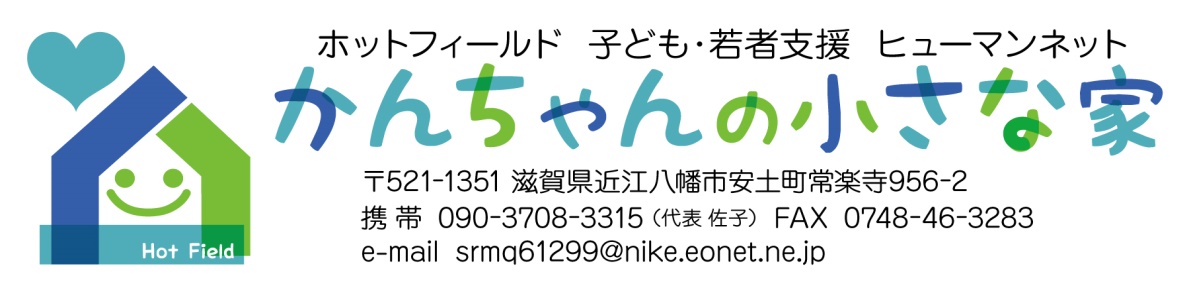 参加費　子ども　１００円おとな　２００円もちもの　　　エプロン　　　　　　　　三角巾💛「かんちゃんの小さな家」は、何か困ったことがあるときに訪ねてきてください。子どもや若者のパートナーとしてサポートします。　　💛また、どなたも参加できる交流会、子どもの勉強サポート教室や相談の日（おとなの方も）を設けています。　💛心に引っかかっていることを打ち明けたり、ホッとできる「居場所」として、利用していただけたらと思います。　（かんちゃんの小さな家より）